UBND QUẬN GÒ VẤPHỘI ĐỒNG PHỐI HỢP PHỔ BIẾN GIÁO DỤC PHÁP LUẬT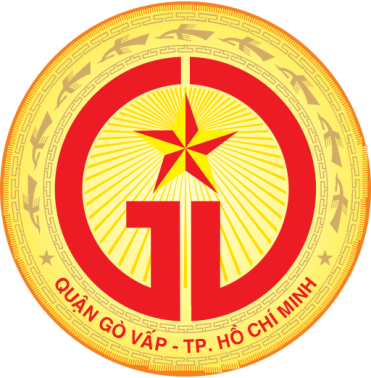 QUY ĐỊNH CHI TIẾT MỘT SỐ ĐIỀU CỦA LUẬT PHÒNG, CHỐNG BẠO LỰC GIA ĐÌNH(Trích Nghị định số 76/2023/NĐ/CP ngày 01 tháng 11 năm 2023 của Chính phủ)Hành vi bạo lực gia đình áp dụng giữa người đã ly hôn (Điều 2).1. Hành vi quy định tại các điểm a, b, c và k khoản 1 Điều 3 của Luật Phòng, chống bạo lực gia đình.2. Cưỡng ép ra khỏi chỗ ở hợp pháp trái pháp luật.3. Tiết lộ hoặc phát tán thông tin về đời sống riêng tư, bí mật cá nhân và bí mật gia đình nhằm xúc phạm danh dự, nhân phẩm.4. Ngăn cản gặp gỡ người thân, có quan hệ xã hội hợp pháp, lành mạnh hoặc hành vi khác nhằm cô lập, gây áp lực thường xuyên về tâm lý.5. Ngăn cản việc thực hiện quyền, nghĩa vụ trong quan hệ gia đình giữa ông, bà và cháu; giữa cha, mẹ và con; giữa anh, chị, em với nhau.6. Cản trở kết hôn.Hành vi bạo lực gia đình áp dụng đối với người chung sống như vợ chồng (Điều 3).1. Hành vi quy định tại các điểm a, b, c, k và m khoản 1 Điều 3 của Luật Phòng, chống bạo lực gia đình.2. Cưỡng ép thực hiện hành vi quan hệ tình dục trái ý muốn.3. Cô lập, giam cầm.4. Cưỡng ép ra khỏi chỗ ở hợp pháp trái pháp luật.5. Kỳ thị, phân biệt đối xử về hình thể, giới, giới tính, năng lực.6. Tiết lộ hoặc phát tán thông tin về đời sống riêng tư, bí mật cá nhân và bí mật gia đình nhằm xúc phạm danh dự, nhân phẩm.7. Ngăn cản gặp gỡ người thân, có quan hệ xã hội hợp pháp, lành mạnh hoặc hành vi khác nhằm cô lập, gây áp lực thường xuyên về tâm lý.8. Ngăn cản việc thực hiện quyền, nghĩa vụ trong quan hệ gia đình giữa ông, bà và cháu; giữa cha, mẹ và con; giữa anh, chị, em với nhau.9. Bỏ mặc, không quan tâm.10. Cưỡng ép, cản trở kết hôn.11. Cưỡng ép học tập, lao động quá sức, đóng góp tài chính quá khả năng của họ; kiểm soát tài sản, thu nhập nhằm tạo ra tình trạng lệ thuộc về mặt vật chất, tinh thần.Hành vi bạo lực gia đình áp dụng đối với người là cha, mẹ, con riêng, anh, chị, em của người đã ly hôn, của người chung sống như vợ chồng (Điều 4).1. Hành vi quy định tại các điểm a, b và c khoản 1 Điều 3 của Luật Phòng, chống bạo lực gia đình.2. Ngăn cản gặp gỡ người thân, có quan hệ xã hội hợp pháp, lành mạnh hoặc hành vi khác nhằm cô lập, gây áp lực thường xuyên về tâm lý.3. Ngăn cản việc thực hiện quyền, nghĩa vụ trong quan hệ gia đình giữa ông, bà và cháu; giữa cha, mẹ và con; giữa anh, chị, em với nhau.Hành vi bạo lực gia đình áp dụng đối với người đã từng có quan hệ cha mẹ nuôi và con nuôi (Điều 5).1. Hành vi quy định tại các điểm a, b, c và k khoản 1 Điều 3 của Luật Phòng, chống bạo lực gia đình 2. Cưỡng ép ra khỏi chỗ ở hợp pháp trái pháp luật.3. Tiết lộ hoặc phát tán thông tin về đời sống riêng tư, bí mật cá nhân và bí mật gia đình nhằm xúc phạm danh dự, nhân phẩm.Bảo vệ, giữ bí mật thông tin khi tiếp nhận, xử lý tin báo, tố giác về hành vi bạo lực gia đình (Điều 6).1. Thông tin về người báo tin, tố giác hành vi bạo lực gia đình và thông tin về đời sống riêng tư, bí mật cá nhân, bí mật gia đình của người bị bạo lực gia đình được bảo vệ, giữ bí mật theo quy định của pháp luật về phòng, chống bạo lực gia đình và pháp luật có liên quan.2. Cơ quan, tổ chức, cá nhân:a) Khi công khai thông tin về người báo tin, tố giác hành vi bạo lực gia đình thì phải được người báo tin, tố giác hành vi bạo lực gia đình đồng ý bằng văn bản theo Mẫu số 01 của Phụ lục ban hành kèm theo Nghị định này;b) Khi công khai thông tin về đời sống riêng tư, bí mật cá nhân và bí mật gia đình của người bị bạo lực gia đình thì phải được người bị bạo lực gia đình, người giám hộ hoặc người đại diện theo pháp luật của người bị bạo lực gia đình đồng ý bằng văn bản theo Mẫu số 02 của Phụ lục ban hành kèm theo Nghị định này.Biện pháp ngăn chặn hành vi bạo lực gia đình và bảo vệ, hỗ trợ người bị bạo lực gia đình đối với người nước ngoài cư trú tại Việt Nam (Điều 12).1. Người nước ngoài cư trú tại Việt Nam bị bạo lực gia đình:a) Được bố trí nơi tạm lánh và hỗ trợ nhu cầu thiết yếu; chăm sóc, điều trị; trợ giúp pháp lý và tư vấn tâm lý, kỹ năng để ứng phó với hành vi bạo lực gia đình theo quy định tại các điểm d, đ và e khoản 1 Điều 22 của Luật Phòng, chống bạo lực gia đình;b) Việc áp dụng đối với người nước ngoài cư trú tại Việt Nam quy định tại điểm a khoản này thực hiện tương tự như áp dụng đối với người Việt Nam, trừ trường hợp điều ước quốc tế mà Việt Nam là thành viên có quy định khác.2. Người nước ngoài cư trú tại Việt Nam có hành vi bạo lực gia đình:a) Bị áp dụng các biện pháp buộc chấm dứt hành vi bạo lực gia đình; yêu cầu người có hành vi bạo lực gia đình đến trụ sở Công an xã, phường, thị trấn nơi xảy ra hành vi bạo lực gia đình; cấm tiếp xúc; giáo dục, hỗ trợ chuyển đổi hành vi bạo lực gia đình; góp ý, phê bình người có hành vi bạo lực gia đình trong cộng đồng dân cư; thực hiện công việc phục vụ cộng đồng theo quy định tại các điểm a, b, c, g, h và i khoản 1 Điều 22 của Luật Phòng, chống bạo lực gia đình;b) Người có hành vi bạo lực gia đình có trách nhiệm chi trả chi phí: Thuê phiên dịch từ tiếng Việt sang tiếng nước ngoài và ngược lại, thuê luật sư, thuê người bảo vệ và các chi phí quy định tại điểm a khoản 1 Điều này cho người bị bạo lực gia đình. Việc chi trả theo quy định của pháp luật về tài chính; trường hợp pháp luật về tài chính chưa quy định thì thực hiện theo hóa đơn, chứng từ thực tế;c) Việc áp dụng đối với người nước ngoài cư trú tại Việt Nam quy định tại điểm a khoản này thực hiện tương tự như áp dụng đối với người Việt Nam, trừ trường hợp điều ước quốc tế mà Việt Nam là thành viên có quy định khác.3. Người nước ngoài cư trú tại Việt Nam có hành vi bạo lực gia đình hoặc bị bạo lực gia đình có quyền mời đại diện cơ quan, tổ chức mình đang làm việc hoặc người đại diện theo pháp luật cho mình tham gia quá trình thực hiện biện pháp quy định tại khoản 1 và khoản 2 Điều này.4. Người có thẩm quyền quyết định biện pháp ngăn chặn hành vi bạo lực gia đình và bảo vệ, hỗ trợ người bị bạo lực gia đình đối với người nước ngoài cư trú tại Việt Nam có trách nhiệm theo dõi, quản lý, giám sát việc thực hiện biện pháp đối với người nước ngoài cư trú tại Việt Nam quy định tại các khoản 1, 2 và 3 Điều này.Chi hỗ trợ cho người bị bạo lực gia đình (Điều 38).1. Việc hỗ trợ chi phí tư vấn tâm lý, cung cấp kỹ năng ứng phó với bạo lực gia đình do Ủy ban nhân dân cấp tỉnh quyết định mức hỗ trợ một phần kinh phí thực hiện tư vấn cho người bị bạo lực gia đình, người có hành vi bạo lực gia đình.2. Hỗ trợ nhu cầu thiết yếu khi thực hiện cấm tiếp xúc, việc hỗ trợ áp dụng như quy định đối với đối tượng bảo trợ xã hội.3. Trường hợp người bị bạo lực gia đình bị tổn hại sức khỏe được chăm sóc, điều trị tại cơ sở khám bệnh, chữa bệnh, việc thanh toán chi phí khám bệnh, chữa bệnh thực hiện theo quy định của Luật Khám bệnh, chữa bệnh.Chi hỗ trợ bù đắp tổn hại về sức khỏe, tính mạng và thiệt hại về tài sản cho cá nhân tham gia phòng, chống bạo lực gia đình (Điều 39). 1. Chi hỗ trợ bù đắp tổn hại về sức khỏe, tính mạng cho cá nhân tham gia phòng, chống bạo lực gia đình:a) Cá nhân tham gia phòng, chống bạo lực gia đình thuộc đối tượng đang tham gia bảo hiểm xã hội được Quỹ bảo hiểm y tế chi trả theo quy định của pháp luật về bảo hiểm y tế; Quỹ bảo hiểm xã hội chi trả chế độ trợ cấp tai nạn lao động, hưu trí, tử tuất theo quy định của pháp luật về bảo hiểm xã hội, vệ sinh, an toàn lao động;b) Cá nhân tham gia phòng, chống bạo lực gia đình được đơn vị sử dụng lao động chi trả các chế độ theo quy định của pháp luật về vệ sinh, an toàn lao động;c) Trường hợp cá nhân tham gia phòng, chống bạo lực gia đình thuộc đối tượng khác được hỗ trợ theo chính sách trợ giúp xã hội khẩn cấp hoặc được hỗ trợ chăm sóc, nuôi dưỡng tại cộng đồng theo quy định của pháp luật về trợ giúp xã hội.2. Chi hỗ trợ bù đắp thiệt hại về tài sản cho cá nhân tham gia phòng, chống bạo lực gia đình:a) Cá nhân tham gia phòng, chống bạo lực gia đình khi trực tiếp ngăn chặn hành vi bạo lực gia đình mà bị thiệt hại về tài sản nhưng người gây thiệt hại không có khả năng bồi thường thiệt hại thì được Nhà nước hỗ trợ bù đắp đối với tài sản bị thiệt hại;b) Chủ tịch Ủy ban nhân dân cấp huyện nơi xảy ra hành vi bạo lực gia đình bị thiệt hại về tài sản thành lập Hội đồng xác định mức độ hỗ trợ thiệt hại cho cá nhân tham gia phòng, chống bạo lực gia đình. Thành phần Hội đồng do Chủ tịch Ủy ban nhân dân cấp huyện quyết định.    Gò Vấp, tháng 01 năm 2024